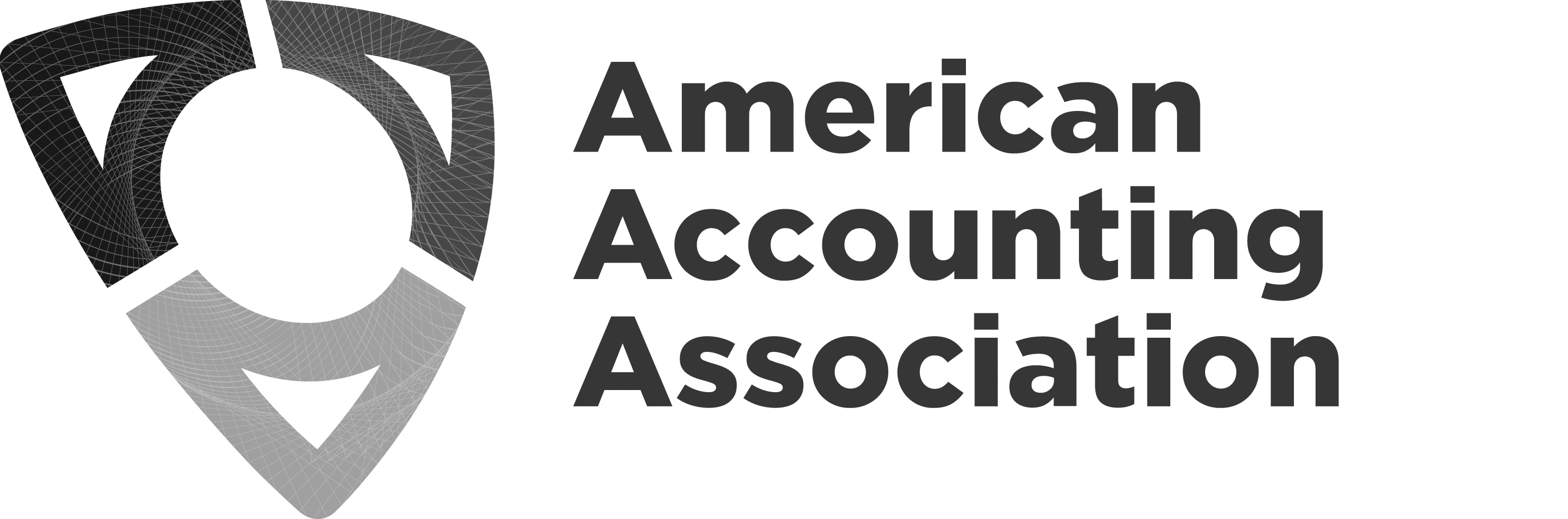 Board Meeting AgendaThursday, March 2, 20232:00 pm – 5:00 pmDraft AgendaBoard Members AttendingBoard Members AttendingMark Dawkins, PresidentRobert Allen, Past President Mark Taylor, President-ElectAnne Farrell, Vice President-FinanceBeth Kern, Vice President-EducationSarah McVay, Vice President-Research and        Publications Norma Montague, Vice President-Diversity, Equity and InclusionGiorgio Gotti, Director-Focusing on International	Ann Dzuranin, Director-Focusing on MembershipTim Rupert, Director-Focusing on SegmentsBette Kozlowski, Director-Focusing on Academic/Practitioner        InteractionYvonne Hinson, Chief Executive OfficerAAA Guests & Professional Staff AttendingAAA Guests & Professional Staff AttendingRandy Elder, Council ChairAudrey A. Gramling, President-Elect-ElectNatalie T. Churyk, Vice President-Education-ElectMargaret H. Christ, Vice President-Finance-ElectLinda M. Parsons, Director-Focusing on Membership-      ElectCristina Florio, Director-Focusing on International-    ElectErlinda Jones, Senior Director, Meetings & MembershipSteve Matzke, Senior Director, External Relations &       GovernanceMichele Morgan, Chief Financial Officer Karen Osterheld, Senior Director, Center for Advancing         Accounting EducationStephanie Austin, Senior Director, Publications and         Content StrategyMark VanZorn, Chief Information OfficerDarlene Dobson, Executive AssistantTimeTopic (V=Vote)Attachments(W – Website, H – Handout, L – Link)Presenter(s)2:00 pm(15 min)A. Welcome Opening RemarksAgenda ReviewApproval of Minutes for November 2022 Meeting and January 2023 (V) W – Meeting Agenda W – Draft minutes for November Meeting and January 2023 MeetingMark Dawkins2:15 pm (15 min)B. Chief Executive Officer Report Yvonne Hinson 2:30 pm(30 min)C. Annual Meeting Update & DiscussionMark DawkinsErlinda Jones3:00 pm(15 min)D.  Membership Update1. Member Categories & Pricing2. Membership BadgesAnn DzuraninYvonne HinsonSteve Matzke3:15 pm(10 min)Break3:25 pm(30 min)E.  Publications Update1.  TAR Editorial policy2.  Discuss offering discounted pricing on SARS #34 by Sanjay Kallapur to members of Indian Accounting Association L – SARSL – Kallapur monograph infoSarah McVayStephanie Austin3:55 pm(40 min)F.  Council Agenda Review and Foundation DiscussionW – Draft Council AgendaRandy ElderMark DawkinsMark TaylorSteve Matzke4:35 pm(25 min)G.  DEIB DiscussionNorma MontagueYvonne Hinson5:00 pmAdjourn